Ministry Of Higher Education and Scientific Research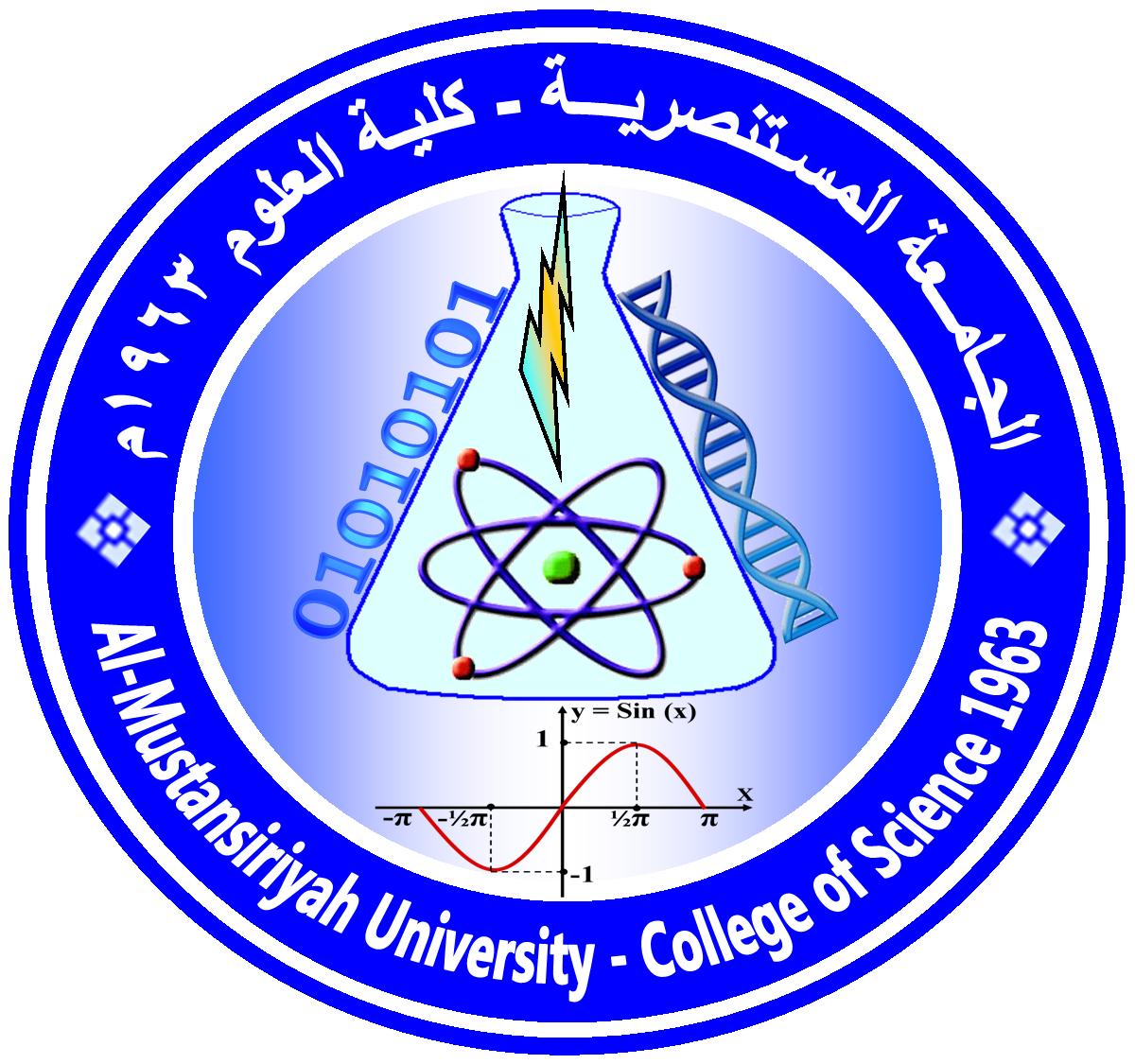 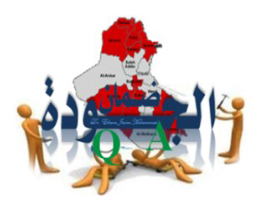 AL-Mustansaria University/College of Science/Department of Chemistry Timing Tableتوقيع التدريسي 						  توقيع رئيس القسمDr.Sadeem Albarody                                 	اسم عضو هيئة التدريس :Dr.Sadeem Albarody                                 	اسم عضو هيئة التدريس :Dr.Sadeem Albarody                                 	اسم عضو هيئة التدريس :Dr.Sadeem Albarody                                 	اسم عضو هيئة التدريس :Dr.Sadeem Albarody                                 	اسم عضو هيئة التدريس :Dr.Sadeem Albarody                                 	اسم عضو هيئة التدريس :Dr.Sadeem Albarody                                 	اسم عضو هيئة التدريس :Dr.Sadeem Albarody                                 	اسم عضو هيئة التدريس :أيام8:30-10:0010:00-11:3010:00-11:3011:30-1:001:00-2:30الأحد                                   Time Out                                   Time Out                                   Time Out                                   Time Out                                   Time OutالاثنينChemistry DepartmentUndergraduate Inorganic Chemistry LabChemistry DepartmentUndergraduate Inorganic Chemistry LabالثلاثاءChemistry DepartmentUndergraduate (Grade 1) Inorganic Chemistry  (Room 101)Chemistry DepartmentUndergraduate (Grade 1) Inorganic Chemistry  (Room 101)Chemistry DepartmentUndergraduate (Grade 1) Inorganic Chemistry  (Room 101)Chemistry DepartmentUndergraduate (Grade 1) Inorganic Chemistry  (Room 101)Chemistry DepartmentUndergraduate (Grade 1) Inorganic Chemistry  (Room 101)الأربعاءChemistry Department   (Grade 1) Inorganic Chemistry (Room 101) + (Grade 3) Inorganic Chemistry LabChemistry Department   (Grade 1) Inorganic Chemistry (Room 101) + (Grade 3) Inorganic Chemistry LabChemistry Department   (Grade 1) Inorganic Chemistry (Room 101) + (Grade 3) Inorganic Chemistry LabChemistry Department   (Grade 1) Inorganic Chemistry (Room 101) + (Grade 3) Inorganic Chemistry LabChemistry Department   (Grade 1) Inorganic Chemistry (Room 101) + (Grade 3) Inorganic Chemistry Labالخميس Graduation students project  Graduation students project e-Mail: Sadeemaaa@yahoo.com            Website: https://www.facebook.com/groups/Dr.Sadeem.M.Albarody/ Lecture note Dr.Sadeem M.Al-barody                   https://www.facebook.com/groups/1476590625939762/ Graduate projects Dr.Sadeem.M.AL-barodye-Mail: Sadeemaaa@yahoo.com            Website: https://www.facebook.com/groups/Dr.Sadeem.M.Albarody/ Lecture note Dr.Sadeem M.Al-barody                   https://www.facebook.com/groups/1476590625939762/ Graduate projects Dr.Sadeem.M.AL-barodye-Mail: Sadeemaaa@yahoo.com            Website: https://www.facebook.com/groups/Dr.Sadeem.M.Albarody/ Lecture note Dr.Sadeem M.Al-barody                   https://www.facebook.com/groups/1476590625939762/ Graduate projects Dr.Sadeem.M.AL-barodye-Mail: Sadeemaaa@yahoo.com            Website: https://www.facebook.com/groups/Dr.Sadeem.M.Albarody/ Lecture note Dr.Sadeem M.Al-barody                   https://www.facebook.com/groups/1476590625939762/ Graduate projects Dr.Sadeem.M.AL-barodye-Mail: Sadeemaaa@yahoo.com            Website: https://www.facebook.com/groups/Dr.Sadeem.M.Albarody/ Lecture note Dr.Sadeem M.Al-barody                   https://www.facebook.com/groups/1476590625939762/ Graduate projects Dr.Sadeem.M.AL-barodye-Mail: Sadeemaaa@yahoo.com            Website: https://www.facebook.com/groups/Dr.Sadeem.M.Albarody/ Lecture note Dr.Sadeem M.Al-barody                   https://www.facebook.com/groups/1476590625939762/ Graduate projects Dr.Sadeem.M.AL-barody